.CROSS, TOUCH, KICK, SPIRAL TURN 4/4, DRAG, TOUCHKICKBALL CHANGE, TRIPLE TO THE SIDE, TURN ½ TRIPLE TO THE SIDE, TURN ½ RONDEBACK AND CROSS, BACK AND CROSS, TURN 4/4, RONDE, COASTER STEP ON PLACESWIVEL FORWARD, KICKBALL CHANGE, SLIDE FORWARDSAILOR STEP, SAILOR STEP, TURN ½ SAILOR STEP, TURN 1 ¼TRIPLE TO THE SIDE, ROCK STEP, TRIPLE TO THE SIDE, TRIPLE TO THE SIDEREPEATTush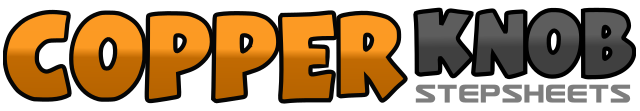 .......Count:48Wall:4Level:Intermediate/Advanced.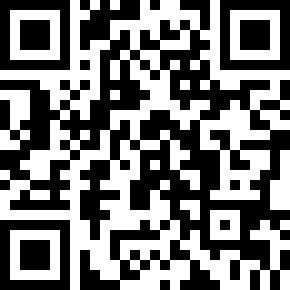 Choreographer:Raymond Sarlemijn (NL)Raymond Sarlemijn (NL)Raymond Sarlemijn (NL)Raymond Sarlemijn (NL)Raymond Sarlemijn (NL).Music:Tush - Kenny ChesneyTush - Kenny ChesneyTush - Kenny ChesneyTush - Kenny ChesneyTush - Kenny Chesney........1Cross left foot over right foot2Touch right foot next to left foot3Kick right foot front4Step right foot back&Step left foot to left5Cross right foot over left foot6Turn 4/4 over left7Step out on left foot to left while doing this drag right foot to left foot8Touch right foot next to left foot1Kick right foot front&Put right foot next to left foot2Put weight on left foot3Step right foot to right&Put left foot next to right foot4Step right foot to right&Turn ½ over right5Step left foot out to left&Put right foot next to left foot6Step left foot to left7Turn ½ over right, while doing this start ronde with right foot8Finish ronde1Step right foot backwards left foot&Step left foot to left2Cross right foot over left foot&Step left foot to left3Step right foot backwards left foot&Step left foot to left4Cross right foot over left foot5Turn 4/4 over left6Make ronde with left foot7Step left foot back&Step right foot extended next to left foot8Step out on left foot1Swivel right heel front2Swivel left heel front3Swivel right heel front4Swivel left heel front5Kick right foot front&Put right foot next left foot6Step left foot forward7Slide right heel forward8Put left foot next right foot1Cross right foot behind left foot&Put left foot next to right foot2Step out on right foot3Cross left foot behind right foot&Put right foot next to left foot4Step out on left foot&Turn ½ over right5Cross right foot behind left foot&Put left foot next right foot6Step forward on right foot7-8Turn 1 ¼ over left1Step right foot to right&Put left foot next right foot2Step right foot to right3Step back on left foot4Recover weight on right foot5Step to left with left foot&Put right foot next left foot6Step left foot to left7Step right foot to right&Put left foot next right foot8Step right foot to right